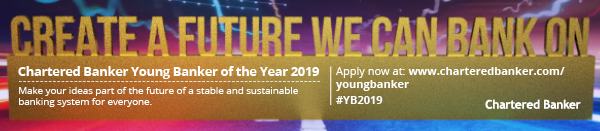 SponsorName: Title: Organisation:Work address: Post code: Work phone: Email address: NomineeName: 
Title: 
Organisation: Work address:Post code:   Work phone:   Email address:Self-nomination (please tick)Sponsor Statement
The Challenge: 

“What idea would you implement in your own organisation to improve outcomes for some or all of the following groups: customers, colleagues, counterparties, communities and the organisation you work for? Your idea should place customers and their needs at  the heart of the business and reflect your vision for the  future of banking based on sustainable and/or green  finance principles.”Please submit a Word document which outlines your proposal in response to the challenge. This should highlight how the outcomes of your idea will improve the experience of the group(s) identified. The submission should be no longer than two A4 pages (approx. 700 words) with no appendices.

The completed nomination form, together with the proposal and the nominee’s CV, should be returned to: Young Banker of the Year 2019, Chartered Banker Institute, 38b Drumsheugh Gardens, Edinburgh EH3 7SW. OR email youngbanker@charteredbanker.com

Entries should be submitted by 5pm on Friday 5th April 2019 by either post or e-mail.Charitable body No SC013927